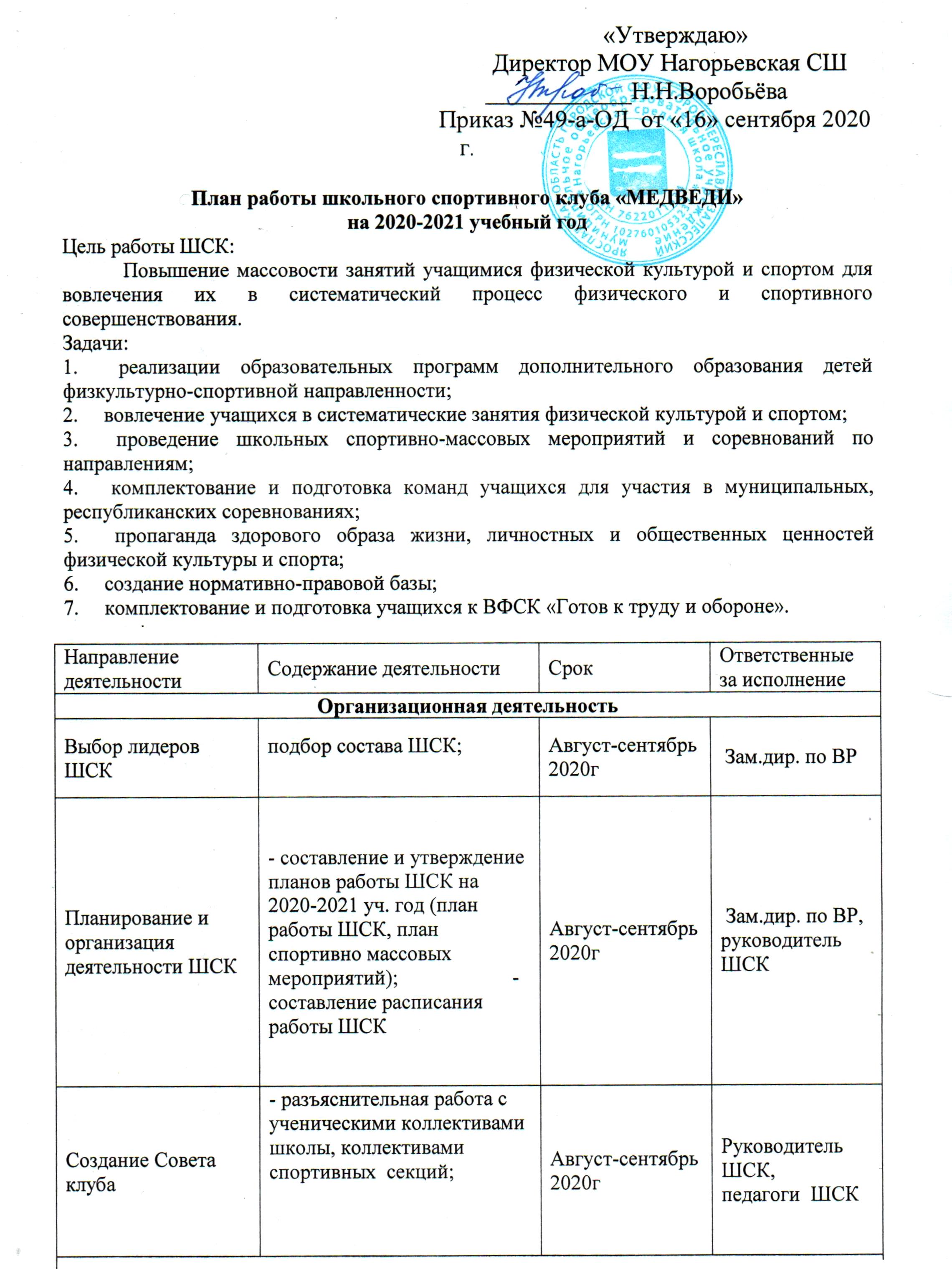 Методическая деятельностьМетодическая деятельностьМетодическая деятельностьМетодическая деятельностьРазработка, согласование программ дополнительного образования детей физкультурно-спортивной направленности- анализ имеющихся программ ДО;
- выявление круга интересов учащихся ОУ;
- написание программ ДО.

 В течение года Руководитель ШСК, педагоги ШСКПроведение методических мероприятий с целью обмена опытом- участие в  методических объединениях педагогов  (на уровне города);
В течение учебного года по плану, по индивидуальному плануРуководитель ШСК, педагоги ШСКУчастие в конкурсах разного уровня - районных, региональных, федеральных- поиск интересных вариантов конкурсной деятельности;
- подготовка к соревнованиям, состязаниям;
- непосредственное участие в соревнованиях;
- подведение итогов.В теч. уч. года по плану и годовому плану Управления образованияЗам.дир. по ВР, Руководитель ШСК,  педагоги   ШСКСвязь с социальными партнерамиУчастие в спортивных соревнованиях сельского поселенияВ течение учебного годаРуководитель ШСК Связь со школами района- обмен информацией с другими ОО, работающих в рамках физкультурно-спортивной направленности;
- проведение совместных мероприятий.В течение учебного годаРуководитель ШСК, педагоги  ШСКПроведение спортивных праздников, спортивных акций- подготовка спортивно-массовых мероприятий (разработка сценариев и плана подготовки);
- обеспечение участия учащихся в спортивно-массовых мероприятиях;
- проведения мероприятия; 
- анализ мероприятия.В течение учебного года ( по плану Спартакиады сельских ОО)Руководитель ШСК, педагоги   ШСКФормирование списков учащихся допущенные к сдаче норм ГТО
- формирование списков- издание приказа по сдаче норм ГТОсентябрь руководитель ШСК, Обновление на сайте школы специального раздела, содержащий информацию ВФСК ГТО-нормативные документы-положение о ВФСК ГТО-материалы отражающие ход сдачи нормативов, рекорды, разрядные нормы по видам спорта, таблицы оценки результатов соревнований, фотоматериалы.	сентябрьзам.дир по ВР, отв. за сайт